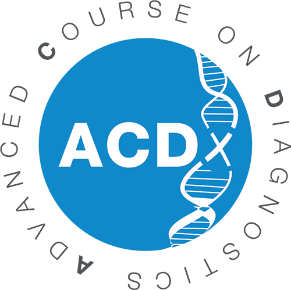 To apply as a participant to the Advanced Course on Diagnostics (ACDx), please complete the following application form and send it to: sandra.angele@fondation-merieux.org.Thank you.PERSONAL DETAILSEDUCATIONPROFESSIONAL EXPERIENCEEXPERIENCE IN DIAGNOSTICSEXPECTED IMPACT & MOTIVATION12th Advanced Course on Diagnostics (ACDx)Application FormSeptember 17-22, 2023 Les Pensières Center for Global Health – 55, route d’Annecy, Veyrier-du-Lac (France)GENDERFIRST NAMELAST NAMEDATE OF BIRTHNATIONALITYPOSITIONINSTITUTION/COMPANYADDRESSPOST CODECITYCOUNTRYWORK PHONEMOBILE PHONESKILLSSHORT BIOGRAPHYHOW DID YOU HEAR ABOUT ACDX?FLUENCY IN ENGLISHFEES CHARGED TOEMAILUNIVERSITY/SCHOOL(NAME AND CITY)FROMUNTILFIELD OF STUDYDEGREENAME OF INSTITUTION/COMPANYFROMUNTILROLE/POSITION